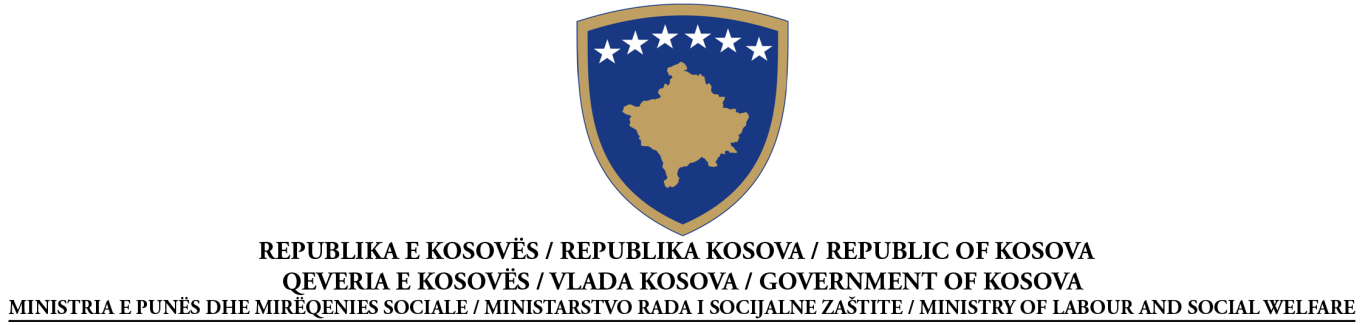 NJOFTIM PËR DHËNIE TË KONTRATËSKontratë publike kornizëFURNIZIM Sipas Nenit 41 të Ligjit Nr. 04/L-042 për Prokurimin Publik të Republikës se Kosovës, i ndryshuar dhe plotësuar me ligjin Nr. 04/L-237, ligjin Nr. 05/L-068 dhe ligjin Nr. 05/L-092Data e përgatitjes së njoftimit:  ___13__/_05____/2016Ky njoftim është përgatitur në GJUHËT:NENI I: AUTORITETI KONTRAKTUESI.1) EMRI DHE ADRESA E AUTORITETIT KONTRAKTUES (AK)Kontrata pëfrshinë prokurimin e përbashkëtKontrata shpërblehet nga Agjencia Qendrore e ProkurimitNëse po, specifiko identitetin e të gjithë Autoriteteve Kontraktuese që kanë të drejtë të bëjnë porosi nën termet e kontratës ose referoju një Aneksi.NENI II: LËNDA E KONTRATËSII.1) PËRSHKRIMINENI III: PROCEDURAIII.1) LLOJI I PROCEDURËS[Shëno në kutinë e duhur dhe fshije tjerat]   E hapur III.2) KRITERET E DHËNIESIII.3) ) INFORMACIONET ADMINISTRATIVESECTION IV: DHËNIA E KONTRATËS(Në rast të disa pjesëve të dhëna disa operatorëve ekonomik të suksesshëm, përsërit S IV.4 dhe IV.5 për secilën pjesë)LLOT-1LLOT-2LLOT-3LLOT-4LLOT-5LLOT-6SECTION V: INFORMACIONET PLOTËSUESEV.1) ANKESATV.2) INFORMACIONET SHTESËShtojce:  Kopja e deklaratës se Nevojave dhe Disponueshmerise se mjeteveNr i Prokurimit      209016002 111ShqipSerbisht   AnglishtEmri zyrtar: “[Ministria e Punës dhe Mirëqenies Social]”Emri zyrtar: “[Ministria e Punës dhe Mirëqenies Social]”Emri zyrtar: “[Ministria e Punës dhe Mirëqenies Social]”Emri zyrtar: “[Ministria e Punës dhe Mirëqenies Social]”Adresa Postare: “[Ndërtesa e MPMS “ Rr e UÇK” Nr.i Hyrjes 67 kati i 4  zyra 408]”Adresa Postare: “[Ndërtesa e MPMS “ Rr e UÇK” Nr.i Hyrjes 67 kati i 4  zyra 408]”Adresa Postare: “[Ndërtesa e MPMS “ Rr e UÇK” Nr.i Hyrjes 67 kati i 4  zyra 408]”Adresa Postare: “[Ndërtesa e MPMS “ Rr e UÇK” Nr.i Hyrjes 67 kati i 4  zyra 408]”Qyteti:  “[Prishtinë]”Kodi postar: “ [10 000]” Kodi postar: “ [10 000]” Vendi: “[Prishtinë]”Personi kontaktues: “[Azemine Reçica]”Personi kontaktues: “[Azemine Reçica]”Telefoni: “[038 200 26 031]”Telefoni: “[038 200 26 031]”Email: “[azemine .recica@rks-gov.net]”Email: “[azemine .recica@rks-gov.net]”Faksi: “[shëno numrin e faksit]”Faksi: “[shëno numrin e faksit]”Adresa e Internetit (nëse aplikohet):Adresa e Internetit (nëse aplikohet):“[shëno web e AK]”“[shëno web e AK]”PoJoPoJoII.1.1) Titulli i kontratës i dhënë nga autoriteti kontraktues:“Furnizim me material trajnimi për Qendrat e Aftësimeve profesionale”II.1.1) Titulli i kontratës i dhënë nga autoriteti kontraktues:“Furnizim me material trajnimi për Qendrat e Aftësimeve profesionale”II.1.1) Titulli i kontratës i dhënë nga autoriteti kontraktues:“Furnizim me material trajnimi për Qendrat e Aftësimeve profesionale”II.1.2)  Lloji i kontratës dhe lokacioni i punëve,  vendi i dorëzimit apo realizimit(Zgjidhni vetëm një kategori - punë, furnizime  apo shërbime – e cila korrespondon më së shumti me objektin specifik të kontratës suaj)II.1.2)  Lloji i kontratës dhe lokacioni i punëve,  vendi i dorëzimit apo realizimit(Zgjidhni vetëm një kategori - punë, furnizime  apo shërbime – e cila korrespondon më së shumti me objektin specifik të kontratës suaj)II.1.2)  Lloji i kontratës dhe lokacioni i punëve,  vendi i dorëzimit apo realizimit(Zgjidhni vetëm një kategori - punë, furnizime  apo shërbime – e cila korrespondon më së shumti me objektin specifik të kontratës suaj)   Punë        Furnizime    Shërbime Ekzekutim Plani dhe ekzekutimi Realizimi, në çfarëdo mënyre, të punës, përgjegjës me kërkesa Blerja Qira financiare (lizing) Qira Blerje me këste Një kombinim i këtyreVendi apo vendndodhja kryesore e  punëve______________________________________________Vendi kryesor i dorëzimitMinistria e Punës dhe Mirëqenies Sociale.- te gjitha qendrat e QAP-it.Vendi kryesor i realizimit______________________________________________II.1.3) Njoftimi përfshinë, nëse aplikohet Përmbylljen e kontratës publike kornizë me një operator       Përmbylljen e kontratës publike kornizë me disa operatorë    Kohëzgjatja e marrëveshjes kornizë: në muaj __24______II.1.3) Njoftimi përfshinë, nëse aplikohet Përmbylljen e kontratës publike kornizë me një operator       Përmbylljen e kontratës publike kornizë me disa operatorë    Kohëzgjatja e marrëveshjes kornizë: në muaj __24______II.1.3) Njoftimi përfshinë, nëse aplikohet Përmbylljen e kontratës publike kornizë me një operator       Përmbylljen e kontratës publike kornizë me disa operatorë    Kohëzgjatja e marrëveshjes kornizë: në muaj __24______II.1.4) Përshkrimi i shkurtër i lëndës së kontratës“Furnizim me material trajnimi për Qendrat e Aftësimeve profesionale”II.1.4) Përshkrimi i shkurtër i lëndës së kontratës“Furnizim me material trajnimi për Qendrat e Aftësimeve profesionale”II.1.4) Përshkrimi i shkurtër i lëndës së kontratës“Furnizim me material trajnimi për Qendrat e Aftësimeve profesionale”II.1.5) Klasifikimi i Fjalorit të Përgjithshëm të Prokurimit (FPP)⁭⁭8.00.00.00.0.-4⁭II.1.5) Klasifikimi i Fjalorit të Përgjithshëm të Prokurimit (FPP)⁭⁭8.00.00.00.0.-4⁭II.1.5) Klasifikimi i Fjalorit të Përgjithshëm të Prokurimit (FPP)⁭⁭8.00.00.00.0.-4⁭II.1.6) Ndarja në PjesëII.1.6) Ndarja në PjesëII.1.6) Ndarja në PjesëII.1.7) Vlera e parashikuar e kontratës: sipas pjesëve[(1) 90,000.00€, (2) 90,000.00€, (3)60,000.00€, (4) 20,000.00€, (5)10,000.00€ dhe (6) 40,000.00€]II.1.7) Vlera e parashikuar e kontratës: sipas pjesëve[(1) 90,000.00€, (2) 90,000.00€, (3)60,000.00€, (4) 20,000.00€, (5)10,000.00€ dhe (6) 40,000.00€]II.1.7) Vlera e parashikuar e kontratës: sipas pjesëve[(1) 90,000.00€, (2) 90,000.00€, (3)60,000.00€, (4) 20,000.00€, (5)10,000.00€ dhe (6) 40,000.00€][Shëno në kutinë e duhur dhe fshije tjetrën] Çmimi më i ulëtapo Tenderi ekonomikisht më i favorshëm në drejtim të:[Shëno në kutinë e duhur dhe fshije tjetrën] Çmimi më i ulëtapo Tenderi ekonomikisht më i favorshëm në drejtim të:[Shëno në kutinë e duhur dhe fshije tjetrën] Çmimi më i ulëtapo Tenderi ekonomikisht më i favorshëm në drejtim të:[Shëno në kutinë e duhur dhe fshije tjetrën] Çmimi më i ulëtapo Tenderi ekonomikisht më i favorshëm në drejtim të:NënkriteretPesha në %NënkriteretPesha në %1)5)2)6)3)7)4)8)III.3.1) Publikimet paraprake në lidhje me kontratën e njëjtëNjoftimi paraprak    ____________________________Njoftimi për kontratë     _________14/03/2016_______Publikimet e tjera (nëse aplikohen):  ________________________IV.1) Data e dhënies së kontratës   __13_/_05__/____2016__ IV.1) Data e dhënies së kontratës   __13_/_05__/____2016__ IV.1) Data e dhënies së kontratës   __13_/_05__/____2016__ IV.1) Data e dhënies së kontratës   __13_/_05__/____2016__ IV.2) Data e planifikuar e nënshkrimit të kontratës _23__/_05__/_2016__ IV.2) Data e planifikuar e nënshkrimit të kontratës _23__/_05__/_2016__ IV.2) Data e planifikuar e nënshkrimit të kontratës _23__/_05__/_2016__ IV.2) Data e planifikuar e nënshkrimit të kontratës _23__/_05__/_2016__ IV.3) Numri i tenderëve të pranuar  4,    Te llot-1  IV.3) Numri i tenderëve të pranuar  4,    Te llot-1  IV.3) Numri i tenderëve të pranuar  4,    Te llot-1  IV.3) Numri i tenderëve të pranuar  4,    Te llot-1  IV.4) Emri dhe adresa e operatorit ekonomik, të cilit i është dhënë kontrataIV.4) Emri dhe adresa e operatorit ekonomik, të cilit i është dhënë kontrataIV.4) Emri dhe adresa e operatorit ekonomik, të cilit i është dhënë kontrataIV.4) Emri dhe adresa e operatorit ekonomik, të cilit i është dhënë kontrataEmri zyrtar: N.T.P. “EUROTRADE”Emri zyrtar: N.T.P. “EUROTRADE”Emri zyrtar: N.T.P. “EUROTRADE”Emri zyrtar: N.T.P. “EUROTRADE”Emri zyrtar: N.T.P. “EUROTRADE”Adresa Postare: Prishtinë L. DardaniaAdresa Postare: Prishtinë L. DardaniaAdresa Postare: Prishtinë L. DardaniaAdresa Postare: Prishtinë L. DardaniaAdresa Postare: Prishtinë L. DardaniaQyteti: PrishtinëKodi postar 10 000Kodi postar 10 000Vendi  PrishtinëVendi  PrishtinëURL (nëse aplikohet): “[shëno web-in]” URL (nëse aplikohet): “[shëno web-in]” URL (nëse aplikohet): “[shëno web-in]” URL (nëse aplikohet): “[shëno web-in]” URL (nëse aplikohet): “[shëno web-in]” Personi kontaktues: Bujar  RamaPersoni kontaktues: Bujar  RamaEmail: euro.trade@live.comEmail: euro.trade@live.comEmail: euro.trade@live.comTelefoni: Telefoni: Faksi: “[shëno faksin e OE]” Faksi: “[shëno faksin e OE]” Faksi: “[shëno faksin e OE]” IV.5) Informacione mbi vlerën e kontratësVlera e përgjithshme e kontratës __49,049.60€,Nëse është vjetore apo mujore (ju lutemi shënoni) numrin e viteve __2__ apo muajve ___24____Tenderi i përgjegjshëm me çmimin më të ulët: _49,049.60€    sasi vjetoreTenderi i përgjegjshëm me çmimin më të lartë:__65,104.73€_ sasi vjetoreIV.6) A ka gjasa që kontrata të nënkontraktohetNëse po, vlera e kontratës apo përqindja që ka gjasa të nënkontraktohetVlera ________________________ ; apo Përqindja _____ %;                      Nuk dihet    Një përshkrim i shkurtër i vlerës/përqindjes që do të nënkontraktohet (nëse dihet):________________________________________________________________________________________________________________________________________________________________IV.1) Data e dhënies së kontratës   _13__/__05_/____2016__ IV.1) Data e dhënies së kontratës   _13__/__05_/____2016__ IV.1) Data e dhënies së kontratës   _13__/__05_/____2016__ IV.1) Data e dhënies së kontratës   _13__/__05_/____2016__ IV.2) Data e planifikuar e nënshkrimit të kontratës __23_/_05__/_2016__ IV.2) Data e planifikuar e nënshkrimit të kontratës __23_/_05__/_2016__ IV.2) Data e planifikuar e nënshkrimit të kontratës __23_/_05__/_2016__ IV.2) Data e planifikuar e nënshkrimit të kontratës __23_/_05__/_2016__ IV.3) Numri i tenderëve të pranuar  3,  Te llot-2  IV.3) Numri i tenderëve të pranuar  3,  Te llot-2  IV.3) Numri i tenderëve të pranuar  3,  Te llot-2  IV.3) Numri i tenderëve të pranuar  3,  Te llot-2  IV.4) Emri dhe adresa e operatorit ekonomik, të cilit i është dhënë kontrataIV.4) Emri dhe adresa e operatorit ekonomik, të cilit i është dhënë kontrataIV.4) Emri dhe adresa e operatorit ekonomik, të cilit i është dhënë kontrataIV.4) Emri dhe adresa e operatorit ekonomik, të cilit i është dhënë kontrataEmri zyrtar: “NILLOS” GmbHEmri zyrtar: “NILLOS” GmbHEmri zyrtar: “NILLOS” GmbHEmri zyrtar: “NILLOS” GmbHAdresa Postare: Rr, “Isa Kastrati” p,n, PrishtinëAdresa Postare: Rr, “Isa Kastrati” p,n, PrishtinëAdresa Postare: Rr, “Isa Kastrati” p,n, PrishtinëAdresa Postare: Rr, “Isa Kastrati” p,n, PrishtinëQyteti: PrishtinëKodi postar:  10 000Kodi postar:  10 000Vendi:  PrishtinëURL (nëse aplikohet): “[shëno web-in]” URL (nëse aplikohet): “[shëno web-in]” URL (nëse aplikohet): “[shëno web-in]” URL (nëse aplikohet): “[shëno web-in]” Personi kontaktues: Nazim  Gashi Personi kontaktues: Nazim  Gashi Email: nilosgmbh@gmail.comEmail: nilosgmbh@gmail.comTelefoni: 049/149/836Telefoni: 049/149/836Faksi: “[shëno faksin e OE]” Faksi: “[shëno faksin e OE]” IV.5) Informacione mbi vlerën e kontratësVlera e përgjithshme e kontratës _56,191.61€,Nëse është vjetore apo mujore (ju lutemi shënoni) numrin e viteve __2_ apo muajve ___24____Tenderi i përgjegjshëm me çmimin më të ulët: _   56,191.61€   sasi vjetoreTenderi i përgjegjshëm me çmimin më të lartë:__104,403.60€_  sasi vjetoreIV.6) A ka gjasa që kontrata të nënkontraktohetNëse po, vlera e kontratës apo përqindja që ka gjasa të nënkontraktohetVlera ________________________ ; apo Përqindja _____ %;                      Nuk dihet    Një përshkrim i shkurtër i vlerës/përqindjes që do të nënkontraktohet (nëse dihet):________________________________________________________________________________________________________________________________________________________________IV.1) Data e dhënies së kontratës   _13__/__05_/____2016__ IV.1) Data e dhënies së kontratës   _13__/__05_/____2016__ IV.1) Data e dhënies së kontratës   _13__/__05_/____2016__ IV.1) Data e dhënies së kontratës   _13__/__05_/____2016__ IV.2) Data e planifikuar e nënshkrimit të kontratës __23_/_05__/_2016__ IV.2) Data e planifikuar e nënshkrimit të kontratës __23_/_05__/_2016__ IV.2) Data e planifikuar e nënshkrimit të kontratës __23_/_05__/_2016__ IV.2) Data e planifikuar e nënshkrimit të kontratës __23_/_05__/_2016__ IV.3) Numri i tenderëve të pranuar  2,  Te  llot-3  IV.3) Numri i tenderëve të pranuar  2,  Te  llot-3  IV.3) Numri i tenderëve të pranuar  2,  Te  llot-3  IV.3) Numri i tenderëve të pranuar  2,  Te  llot-3  IV.4) Emri dhe adresa e operatorit ekonomik, të cilit i është dhënë kontrataIV.4) Emri dhe adresa e operatorit ekonomik, të cilit i është dhënë kontrataIV.4) Emri dhe adresa e operatorit ekonomik, të cilit i është dhënë kontrataIV.4) Emri dhe adresa e operatorit ekonomik, të cilit i është dhënë kontrataEmri zyrtar: “NILLOS” GmbHEmri zyrtar: “NILLOS” GmbHEmri zyrtar: “NILLOS” GmbHEmri zyrtar: “NILLOS” GmbHAdresa Postare: Rr, “Isa Kastrati” p,n, PrishtinëAdresa Postare: Rr, “Isa Kastrati” p,n, PrishtinëAdresa Postare: Rr, “Isa Kastrati” p,n, PrishtinëAdresa Postare: Rr, “Isa Kastrati” p,n, PrishtinëQyteti: PrishtinëKodi postar:  10 000Kodi postar:  10 000Vendi:  PrishtinëURL (nëse aplikohet): “[shëno web-in]” URL (nëse aplikohet): “[shëno web-in]” URL (nëse aplikohet): “[shëno web-in]” URL (nëse aplikohet): “[shëno web-in]” Personi kontaktues: Nazim  Gashi Personi kontaktues: Nazim  Gashi Email: nilosgmbh@gmail.comEmail: nilosgmbh@gmail.comTelefoni: 049/149/836Telefoni: 049/149/836Faksi: “[shëno faksin e OE]” Faksi: “[shëno faksin e OE]” IV.5) Informacione mbi vlerën e kontratësVlera e përgjithshme e kontratës __28,981.15_€,Nëse është vjetore apo mujore (ju lutemi shënoni) numrin e viteve __2__ apo muajve ___24____Tenderi i përgjegjshëm me çmimin më të ulët: _   28,981.15€   sasi vjetoreTenderi i përgjegjshëm me çmimin më të lartë:__ 31,888.27€_  sasi vjetoreIV.6) A ka gjasa që kontrata të nënkontraktohetNëse po, vlera e kontratës apo përqindja që ka gjasa të nënkontraktohetVlera ________________________ ; apo Përqindja _____ %;                      Nuk dihet    Një përshkrim i shkurtër i vlerës/përqindjes që do të nënkontraktohet (nëse dihet):________________________________________________________________________________________________________________________________________________________________IV.1) Data e dhënies së kontratës   _13__/__05_/____2016__ IV.1) Data e dhënies së kontratës   _13__/__05_/____2016__ IV.1) Data e dhënies së kontratës   _13__/__05_/____2016__ IV.1) Data e dhënies së kontratës   _13__/__05_/____2016__ IV.2) Data e planifikuar e nënshkrimit të kontratës __23_/_05__/_2016__ IV.2) Data e planifikuar e nënshkrimit të kontratës __23_/_05__/_2016__ IV.2) Data e planifikuar e nënshkrimit të kontratës __23_/_05__/_2016__ IV.2) Data e planifikuar e nënshkrimit të kontratës __23_/_05__/_2016__ IV.3) Numri i tenderëve të pranuar, 2,    Te llot-4 -  IV.3) Numri i tenderëve të pranuar, 2,    Te llot-4 -  IV.3) Numri i tenderëve të pranuar, 2,    Te llot-4 -  IV.3) Numri i tenderëve të pranuar, 2,    Te llot-4 -  IV.4) Emri dhe adresa e operatorit ekonomik, të cilit i është dhënë kontrataIV.4) Emri dhe adresa e operatorit ekonomik, të cilit i është dhënë kontrataIV.4) Emri dhe adresa e operatorit ekonomik, të cilit i është dhënë kontrataIV.4) Emri dhe adresa e operatorit ekonomik, të cilit i është dhënë kontrataEmri zyrtar: “NILLOS” GmbHEmri zyrtar: “NILLOS” GmbHEmri zyrtar: “NILLOS” GmbHEmri zyrtar: “NILLOS” GmbHAdresa Postare: Rr, “Isa Kastrati” p,n, PrishtinëAdresa Postare: Rr, “Isa Kastrati” p,n, PrishtinëAdresa Postare: Rr, “Isa Kastrati” p,n, PrishtinëAdresa Postare: Rr, “Isa Kastrati” p,n, PrishtinëQyteti: PrishtinëKodi postar:  10 000Kodi postar:  10 000Vendi:  PrishtinëURL (nëse aplikohet): “[shëno web-in]” URL (nëse aplikohet): “[shëno web-in]” URL (nëse aplikohet): “[shëno web-in]” URL (nëse aplikohet): “[shëno web-in]” Personi kontaktues: Nazim  Gashi Personi kontaktues: Nazim  Gashi Email: nilosgmbh@gmail.comEmail: nilosgmbh@gmail.comTelefoni: 049/149/836Telefoni: 049/149/836Faksi: “[shëno faksin e OE]” Faksi: “[shëno faksin e OE]” IV.5) Informacione mbi vlerën e kontratësVlera e përgjithshme e kontratës ___14,750.00€Nëse është vjetore apo mujore (ju lutemi shënoni) numrin e viteve _2__ apo muajve ___24____Tenderi i përgjegjshëm me çmimin më të ulët: _   14,750.00€   sasi vjetoreTenderi i përgjegjshëm me çmimin më të lartë:__  16,225.00€_  sasi vjetoreIV.6) A ka gjasa që kontrata të nënkontraktohetNëse po, vlera e kontratës apo përqindja që ka gjasa të nënkontraktohetVlera ________________________ ; apo Përqindja _____ %;                      Nuk dihet    Një përshkrim i shkurtër i vlerës/përqindjes që do të nënkontraktohet (nëse dihet):________________________________________________________________________________________________________________________________________________________________IV.1) Data e dhënies së kontratës   _13__/__05_/____2016__ IV.1) Data e dhënies së kontratës   _13__/__05_/____2016__ IV.1) Data e dhënies së kontratës   _13__/__05_/____2016__ IV.1) Data e dhënies së kontratës   _13__/__05_/____2016__ IV.2) Data e planifikuar e nënshkrimit të kontratës __23_/_05__/_2016__ IV.2) Data e planifikuar e nënshkrimit të kontratës __23_/_05__/_2016__ IV.2) Data e planifikuar e nënshkrimit të kontratës __23_/_05__/_2016__ IV.2) Data e planifikuar e nënshkrimit të kontratës __23_/_05__/_2016__ IV.3) Numri i tenderëve të pranuar, 4,  Te llot -5   IV.3) Numri i tenderëve të pranuar, 4,  Te llot -5   IV.3) Numri i tenderëve të pranuar, 4,  Te llot -5   IV.3) Numri i tenderëve të pranuar, 4,  Te llot -5   IV.4) Emri dhe adresa e operatorit ekonomik, të cilit i është dhënë kontrataIV.4) Emri dhe adresa e operatorit ekonomik, të cilit i është dhënë kontrataIV.4) Emri dhe adresa e operatorit ekonomik, të cilit i është dhënë kontrataIV.4) Emri dhe adresa e operatorit ekonomik, të cilit i është dhënë kontrataEmri zyrtar: NPSH “ONI Design”Emri zyrtar: NPSH “ONI Design”Emri zyrtar: NPSH “ONI Design”Emri zyrtar: NPSH “ONI Design”Adresa Postare: Rr, Hollger Pedersen” p,n,10000 PrishtinëAdresa Postare: Rr, Hollger Pedersen” p,n,10000 PrishtinëAdresa Postare: Rr, Hollger Pedersen” p,n,10000 PrishtinëAdresa Postare: Rr, Hollger Pedersen” p,n,10000 PrishtinëQyteti: PrishtinëKodi postar:  10 000Kodi postar:  10 000Vendi:  PrishtinëURL (nëse aplikohet): “[shëno web-in]” URL (nëse aplikohet): “[shëno web-in]” URL (nëse aplikohet): “[shëno web-in]” URL (nëse aplikohet): “[shëno web-in]” Personi kontaktues: Ilir  SadikuPersoni kontaktues: Ilir  SadikuEmail: onidesign@utender.euEmail: onidesign@utender.euTelefoni: 044/773/377Telefoni: 044/773/377Faksi: “[shëno faksin e OE]” Faksi: “[shëno faksin e OE]” IV.5) Informacione mbi vlerën e kontratësVlera e përgjithshme e kontratës    2,954.00€    Nëse është vjetore apo mujore (ju lutemi shënoni) numrin e viteve __2__ apo muajve ___24____Tenderi i përgjegjshëm me çmimin më të ulët: _   2,954.00€    sasi vjetoreTenderi i përgjegjshëm me çmimin më të lartë:__  4,478.00€_  sasi vjetoreIV.6) A ka gjasa që kontrata të nënkontraktohetNëse po, vlera e kontratës apo përqindja që ka gjasa të nënkontraktohetVlera ________________________ ; apo Përqindja _____ %;                      Nuk dihet    Një përshkrim i shkurtër i vlerës/përqindjes që do të nënkontraktohet (nëse dihet):________________________________________________________________________________________________________________________________________________________________IV.1) Data e dhënies së kontratës   _13__/__05_/____2016__ IV.1) Data e dhënies së kontratës   _13__/__05_/____2016__ IV.1) Data e dhënies së kontratës   _13__/__05_/____2016__ IV.1) Data e dhënies së kontratës   _13__/__05_/____2016__ IV.2) Data e planifikuar e nënshkrimit të kontratës __23_/_05__/_2016__ IV.2) Data e planifikuar e nënshkrimit të kontratës __23_/_05__/_2016__ IV.2) Data e planifikuar e nënshkrimit të kontratës __23_/_05__/_2016__ IV.2) Data e planifikuar e nënshkrimit të kontratës __23_/_05__/_2016__ IV.3) Numri i tenderëve të pranuar, 3  Te llo-6 -  IV.3) Numri i tenderëve të pranuar, 3  Te llo-6 -  IV.3) Numri i tenderëve të pranuar, 3  Te llo-6 -  IV.3) Numri i tenderëve të pranuar, 3  Te llo-6 -  IV.4) Emri dhe adresa e operatorit ekonomik, të cilit i është dhënë kontrataIV.4) Emri dhe adresa e operatorit ekonomik, të cilit i është dhënë kontrataIV.4) Emri dhe adresa e operatorit ekonomik, të cilit i është dhënë kontrataIV.4) Emri dhe adresa e operatorit ekonomik, të cilit i është dhënë kontrataEmri zyrtar: NPSH “ONI Design”Emri zyrtar: NPSH “ONI Design”Emri zyrtar: NPSH “ONI Design”Emri zyrtar: NPSH “ONI Design”Adresa Postare: Rr, Hollger Pedersen” p,n,10000 PrishtinëAdresa Postare: Rr, Hollger Pedersen” p,n,10000 PrishtinëAdresa Postare: Rr, Hollger Pedersen” p,n,10000 PrishtinëAdresa Postare: Rr, Hollger Pedersen” p,n,10000 PrishtinëQyteti: PrishtinëKodi postar:  10 000Kodi postar:  10 000Vendi:  PrishtinëURL (nëse aplikohet): “[shëno web-in]” URL (nëse aplikohet): “[shëno web-in]” URL (nëse aplikohet): “[shëno web-in]” URL (nëse aplikohet): “[shëno web-in]” Personi kontaktues: Ilir  SadikuPersoni kontaktues: Ilir  SadikuEmail: “[shëno email-in e OE]” Email: “[shëno email-in e OE]” Telefoni: 044/773/377Telefoni: 044/773/377Faksi: “[shëno faksin e OE]” Faksi: “[shëno faksin e OE]” IV.5) Informacione mbi vlerën e kontratësVlera e përgjithshme e kontratës  24,954.50€Nëse është vjetore apo mujore (ju lutemi shënoni) numrin e viteve __2__ apo muajve ___24____Tenderi i përgjegjshëm me çmimin më të ulët: _   24,954.50€     sasi vjetore  Tenderi i përgjegjshëm me çmimin më të lartë:__  34,442.58€_ sasi vjetoreIV.6) A ka gjasa që kontrata të nënkontraktohetNëse po, vlera e kontratës apo përqindja që ka gjasa të nënkontraktohetVlera ________________________ ; apo Përqindja _____ %;                      Nuk dihet    Një përshkrim i shkurtër i vlerës/përqindjes që do të nënkontraktohet (nëse dihet):________________________________________________________________________________________________________________________________________________________________Çdo palë e interesuar mund të bëjë ankesë pranë Autoritetit Kontraktues në bazë të nenit 108/A te ligjit Nr. 04/L-042 për Prokurimin Publik të Republikës se Kosovës, i ndryshuar dhe plotësuar me ligjin Nr. 04/L-237, ligjin Nr. 05/L-068 dhe ligjin Nr. 05/L-092 ne adresën e specifikuar ne Nenin I te këtij Njoftimi për dhënie te kontratës.Shto informacione tjera: